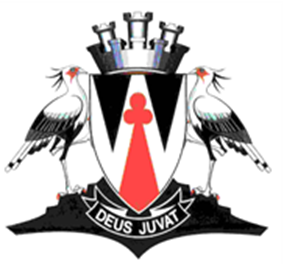 CENTRAL KAROO DISTRICT MUNICIPALITYMFMA DELEGATIONS REGISTER2020/2021DELEGATION AND FURTHER SUB-DELEGATION OF POWERS AND DUTIES IN TERMS OF THE MUNICIPAL FINANCE MANAGEMENT ACT, 2003 (ACT 56 OF 2003) BY THE ACCOUNTING OFFICER, CHIEF FINANCIAL OFFICER AND DIRECTORS FOR THE CENTRAL KAROO DISTRICT MUNICIPALITYDELEGATION AND FURTHER SUB-DELEGATION OF POWERS AND DUTIES IN TERMS OF THE MUNICIPAL FINANCE MANAGEMENT ACT, 2003 (ACT 56 OF 2003) BY THE ACCOUNTING OFFICER, CHIEF FINANCIAL OFFICER AND DIRECTORS FOR THE CENTRAL KAROO DISTRICT MUNICIPALITYREVIEWED: 2019REVIEWED: 2019